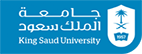 Course Name: Organic Chemistry (2)Course Code: CHEM 241First Semester (411)Project TitleByStudent NameUniversity ID:SupervisorProf. Mohamed Hassan El-Newehy1440-1441 H(2019-2020 G)Heading 1Organic chemistryHeading 2Organic chemistryHeading 3Organic chemistryHeading 4Organic chemistry